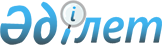 Сайлаулар кезінде кандидаттарға сайлаушылармен кездесуі үшін шарттық 
негізде үй-жайлар беру және үгіттік баспа материалдарын орналастыру үшін 
орындарын белгілеу туралыЖамбыл облысы Т.Рысқұлов ауданы әкімдігінің 2014 жылғы 22 тамыздағы  № 332 қаулысы. Жамбыл облысы Әділет департаментінде 2014 жылғы 3 қыркүйекте № 2305 болып тіркелді      РҚАО-ның ескертпесі.

      Құжаттың мәтінінде түпнұсқаның пунктуациясы мен орфографиясы сақталған.

      «Қазақстан Республикасындағы сайлау туралы» Қазақстан Республикасының 1995 жылғы 28 қыркүйектегі Конституциялық Заңының 28 бабының 4, 6 тармақтарына сәйкес аудан әкімдігі ҚАУЛЫ ЕТЕДІ:



      1. Кандидаттарға сайлаушылармен кездесуі үшін шарттық негізде 1 қосымшаға сәйкес үй-жайлар берілсін.



      2. Т.Рысқұлов аудандық аумақтық сайлау комиссиясымен (келісімі бойынша) бiрлесiп барлық кандидаттар үшiн үгіттiк баспа материалдарын орналастыру үшiн орындар 2 қосымшаға сәйкес белгіленсін.



      3. Осы қауылының орындалуын бақылау аудан әкімі аппаратының басшысы Манарбек Әміреұлы Тлеповке жүктелсін.



      4. Осы қаулы әділет органдарында мемлекеттік тіркелген күннен бастап күшіне енеді және алғашқы ресми жарияланған күннен кейін күнтізбелік он күн өткен соң колданысқа енгізіледі.

 

      Аудан әкімі                                Ж. Айтақов«КЕЛІСІЛДІ»

Т.Рысқұлов аудандық аумақтық

сайлау комиссиясының төрағасы

М.Тлепов

22 тамыз 2014 ж.

Т.Рысқұлов ауданы әкімдігінің

2014 жылғы «22» тамыздағы

№ 332 қаулысына 1 қосымша 

Кандидаттарға сайлаушылармен кездесуі үшін шарттық

негізде берілетін үй-жайлар

Т.Рысқұлов ауданы әкімдігінің

2014 жылғы «22» тамыздағы

№ 332 қаулысына 2 қосымша 

Кандидаттар үшiн үгіттiк баспа материалдарын орналастыру

үшiн орындар
					© 2012. Қазақстан Республикасы Әділет министрлігінің «Қазақстан Республикасының Заңнама және құқықтық ақпарат институты» ШЖҚ РМК
				№Ауылдық округтер атауыКездесу өтетін орын1«Т.Рысқұлов ауданы Құлан ауылдық округі әкімінің аппараты» коммуналдық мемлекеттік мекемесіҚұлан ауылы, Жібек жолы көшесі № 80. Сұлутөр кинотеатрының ғимараты2«Т.Рысқұлов ауданы Қайыңды ауылдық округі әкімінің аппараты» коммуналдық мемлекеттік мекемесіҚайыңды ауылы, Жорабек көшесі № 16. Мәдениет үйінің ғимараты3«Т.Рысқұлов ауданы Тереңөзек ауылдық округі әкімінің аппараты» коммуналдық мемлекеттік мекемесіТереңөзек ауылы, Жайлыш көшесі № 1. Мәдениет үйінің ғимараты4«Т.Рысқұлов ауданы Ақыртөбе ауылдық округі әкімінің аппараты» коммуналдық мемлекеттік мекемесіАқыртөбе ауылы, Шәріпхан көшесі № 46. Ақыртөбе орта мектебінің ғимараты5«Т.Рысқұлов ауданы Өрнек ауылдық округі әкімінің аппараты» коммуналдық мемлекеттік мекемесіӨрнек ауылы, Е.Алпысбайұлы көшесі № 31. Алғабас орта мектебінің ғимараты6«Т.Рысқұлов ауданы Құмарық ауылдық округі әкімінің аппараты» коммуналдық мемлекеттік мекемесіҚұмарық ауылы, Жібек жолы көшесі № 63. Мәдениет үйінің ғимараты7«Т.Рысқұлов ауданы Новосел ауылдық округі әкімінің аппараты» коммуналдық мемлекеттік мекемесіЮбилейный ауылы, Комсомольская көшесі № 27. Мәдениет үйінің ғимараты8«Т.Рысқұлов ауданы Көгершін ауылдық округі әкімінің аппараты» коммуналдық мемлекеттік мекемесіКөгершін ауылы, Әмреев көшесі № 10. Ақтоған орта мектебінің ғимараты9«Т.Рысқұлов ауданы Көкдөнен ауылдық округі әкімінің аппараты» коммуналдық мемлекеттік мекемесіКөкдөнен ауылы, Ш.Уәлиханов көшесі № 89. Мәдениет үйінің ғимараты10«Т.Рысқұлов ауданы Абай ауылдық округі әкімінің аппараты» коммуналдық мемлекеттік мекемесіЕңбекші ауылы, Қ.Сәтпаев көшесі № 48. Абай орта мектебінің ғимараты11«Т.Рысқұлов ауданы Қарақыстақ ауылдық округі әкімінің аппараты» коммуналдық мемлекеттік мекемесіКаменка ауылы, Жібек жолы көшесі № 103. Мәдениет үйінің ғимараты12«Т.Рысқұлов ауданы Жаңатұрмыс ауылдық округі әкімінің аппараты» коммуналдық мемлекеттік мекемесіЖаңатұрмыс ауылы, Қ.Сәтпаев көшесі № 58. Әкімдік ғимараты13«Т.Рысқұлов ауданы Луговой ауылдық округі әкімінің аппараты» коммуналдық мемлекеттік мекемесіЛуговой ауылы, С.Есимов көшесі № 61. Мәдениет үйінің ғимараты14«Т.Рысқұлов ауданы Ақбұлақ ауылдық округі әкімінің аппараты» коммуналдық мемлекеттік мекемесіР.Сәбденов ауылы, Құрманғазы көшесі № 2. Мәдениет үйінің ғимараты15«Т.Рысқұлов ауданы Қорағаты ауылдық округі әкімінің аппараты» коммуналдық мемлекеттік мекемесіҚорағаты ауылы, Төлеби көшесі № 15. Мәдениет үйінің ғимараты№Ауылдық округтератауыҮгіт баспа материалдарын орналастыруорындары1«Т.Рысқұлов ауданы Құлан ауылдық округі әкімінің аппараты» коммуналдық мемлекеттік мекемесіҚұлан ауылы, Жібек жолы көшесі № 318 мекен-жайдағы шит.

Жібек жолы көшесі № 85 мекен-жайдағышит.

Қарақат ауылы, Ә.Сүлейменұлы көшесі № 28 мекен-жайдағы шит.2«Т.Рысқұлов ауданы Қайыңды ауылдық округі әкімінің аппараты» коммуналдық мемлекеттік мекемесіҚайыңды ауылы, Жорабек көшесі № 25

мекен-жайдағы шит.3«Т.Рысқұлов ауданы Тереңөзек ауылдық округі әкімінің аппараты» коммуналдық мемлекеттік мекемесіТереңөзек ауылы, Жайлыш көшесі № 1

мекен-жайдағы шит.4«Т.Рысқұлов ауданы Ақыртөбе ауылдық округі әкімінің аппараты» коммуналдық мемлекеттік мекемесіАқыртөбе ауылы, Шәріпхан көшесі № 46 мекен-жайдағы шит.5«Т.Рысқұлов ауданы Өрнек ауылдық округі әкімінің аппараты» коммуналдық мемлекеттік мекемесіӨрнек ауылы, Е.Алпысбайұлы көшесі № 31 мекен-жайдағы шит.

Әбжапар ауылы, С.Ақүрпек көшесі № 42 мекен-жайдағы шит.

Жарлысу ауылы, С.Мұқанов көшесі № 1 мекен-жайдағы шит.6«Т.Рысқұлов ауданы Құмарық ауылдық округі әкімінің аппараты» коммуналдық мемлекеттік мекемесіҚұмарық ауылы, Жібек жолы көшесі № 63 мекен-жайдағы шит.

Алғабас ауылы, Игісінов көшесі № 1 мекен-жайдағы шит.7«Т.Рысқұлов ауданы Новосел ауылдық округі әкімінің аппараты» коммуналдық мемлекеттік мекемесіЮбилейный ауылы, Шевченко көшесі № 27 мекен-жайдағы шит.8«Т.Рысқұлов ауданы Көгершін ауылдық округі әкімінің аппараты» коммуналдық мемлекеттік мекемесіКөгершін ауылы, Амангелді көшесі № 43 мекен-жайдағы шит.9«Т.Рысқұлов ауданы Көкдөнен ауылдық округі әкімінің аппараты» коммуналдық мемлекеттік мекемесіКөкдөнен ауылы, Ш.Уәлиханов көшесі № 89 мекен-жайдағы шит.

Жақсылық ауылы, Жамбыл көшесі № 14 мекен-жайдағы шит.10«Т.Рысқұлов ауданы Абай ауылдық округі әкімінің аппараты» коммуналдық мемлекеттік мекемесіЕңбекші ауылы, Қ.Сәтпаев көшесі № 92 мекен-жайдағы шит.11«Т.Рысқұлов ауданы Қарақыстақ ауылдық округі әкімінің аппараты» коммуналдық мемлекеттік мекемесіКаменка ауылы, Жібек жолы көшесінен

Жалпақсаз ауылына бұрылыстағы шит.

Қазақ ауылы, Абай көшесі № 65 мекен-жайдағы шит.

Жалпақсаз ауылы, Ш.Омаров көшесі № 11 мекен-дайдағы шит.

Тасшолақ ауылы Жамбыл көшесі № 20 мекен-дайдағы шит.12«Т.Рысқұлов ауданы Жаңатұрмыс ауылдық округі әкімінің аппараты» коммуналдық мемлекеттік мекемесіЖаңатұрмыс ауылы, Қ.Сәтпаев көшесі № 45 мекен-жайдағы шит.13«Т.Рысқұлов ауданы Луговой ауылдық округі әкімінің аппараты» коммуналдық мемлекеттік мекемесіЛуговой ауылы, С.Есимов көшесі № 61 мекен-жайдағы шит.

Т.Рысқұлов көшесі № 4/б мекен-жайдағы шит.

Жантелі батыр № 32 мекен-жацдағы шит.14«Т.Рысқұлов ауданы Ақбұлақ ауылдық округі әкімінің аппараты» коммуналдық мемлекеттік мекемесіР.Сәбденов ауылы, Р.Сәбденов көшесі № 25 мекен-жайдағы шит.

Қызылшаруа ауылы, Жамбыл көшесі № 84 мекен-жайдағы шит.

Бәйтелі ауылы, Қоңырат көшесі № 3 мекен-жайдағы шит.15«Т.Рысқұлов ауданы Қорағаты ауылдық округі әкімінің аппараты» коммуналдық мемлекеттік мекемесіҚорағаты ауылы, Төлеби көшесі № 15 мекен-жайдағы шит.

Аққайнар ауылы, Жамбыл көшесі № 13 мекен-жайдағы шит.